Forecasting Financial Cycles: Can Big Data Help?Marinko SkarePellentesque tincidunt lobortis orci non venenatis. Cras in justo luctus, pulvinar augue id, suscipit diam. Morbi aliquet fringilla nibh, vel pellentesque dui venenatis eget. Orci varius natoque penatibus et magnis dis parturient montes, nascetur ridiculus mus. Donec ultricies ultrices magna gravida porta. Maecenas accumsan diam dui, auctor ornare ex pellentesque id. Integer tempus massa id augue finibus convallis. Nulla vestibulum, nisl id tempor pulvinar, felis dui pellentesque lacus, quis bibendum metus enim sed ex.IntroductionThe global financial crisis of 2008 after decades of the great moderation policy governance opened the discussion of the financial stability importance for economic activity. Identification of the earning warning signals to predict business cycles and avoid instability in the economy was always the primary goal of the policymakers. Our paper is the first to combine financial big data to forecast financial cycles.First to mention the importance of the big data for macroeconomic management was (Phillips 1962). Phillips (1962) put forward the assumption that policymakers can not design effective economic policy without quantitative knowledge behind the main economic forces governing the economic system.  Main economic forces consist of employment, inflation and growth as instruments and policy goals at the same time. Therefore, it is not possible to design an optimal economic policy without knowing the quantitative relations that hold between these economic forces. To be able to measure and identify the correct quantitive relationship among employment, inflation and growth, a big data approach is essential. Fluctuations in financial variables always had a significant impact on real economic activities. That is the case today but was all the same 3000 years ago. Oscillatory behaviour in savings and investments dynamics and price targeting articulate economic cycle, see Ji Ran (Milburn 2007). Consequently, policymakers must always monitor the saving-investments cycle keeping prices under control to ensure the smooth running of the economy.  The same concept highlighting the importance of financial conditions for business cycles is extended in (Keynes 1936), (Schumpeter 1939), (Minsky 1963: 101–111; Minsky 1975).Inherent dynamics in financial conditions articulate the dynamics of the business cycles driving economic booms and downturns. Financial markets offer a large number of financial data reflecting financial conditions still the issue of financial cycles definition, measurement and forecasting remain undisclosed. We can understand the complexity of the problem from the fact that today we still miss a generalised definition of financial cycles. General literature uses Minsky’s financial instability hypothesis to define financial cycles in the form of the Minsky’s cycle. Pioneering works of (Borio et al. 2011: 237–268; Drehmann et al. 2012: 1–38; Drehmann et al. 2013: 131–156) define financial cycles as long swings in financial conditions (credit and assets price). A large body of research focuses on the issue of finding an optimal method for measuring financial cycles  (Schüler et al. 2015), (Strohsal et al. 2019), (Hiebert et al. 2014: 109–117), (Rünstler et al. 2018: 212–226), (Strohsal et al. 2019), (Skare et al. 2019).  In this paper, we use quarterly big data for the United Kingdom, the United States, Japan and China from Q1 2004 Q1 2019. We use web-based indicators from the Google trends, financial market data (house price index and credit volume, share in the GDP), long- interest rates on 10-year government treasury bond, consumer and business confidence index and share price index. Using frequency domain time-series methods singular  (SSA) and multichannel singular spectrum analysis (MSSA), we test the impact of big data statistics on financial cycles forecasting. Our results show that policymakers can obtain better macro-aggregates to use in financial cycles forecasting and thus better forecasting accuracy and validity. Assuring better information support and prognosis on financial cycles can help economic agents in the decision-making process on financial markets. In the same time, using relevant micro-financial data improve the relevance of macro-financial aggregates. Financial cycles reflect fluctuations in macro-financial aggregates. Thus, more precise measurement and identification of financial cycles support central bank policies meeting information needs for price and macro-financial stability. Comparing the forecasting results in this study, we can see that the results of the (Diebold et al. 1995) test support the hypothesis that more accurate forecasting of the financial cycles can be obtained using financial big data. Big data financial cycles can serve the purpose of developing early warning signals of financial distress as financial crisis predictor. Since more contemporary studies show financial conditions articulate real economic activity dynamics and thus business cycles, understanding the true nature of the financial cycles is of crucial importance for unravelling business cycles. Our study results in financial big data can have an essential role in this attempt.  The rest of the papers is structured as follows: after the introduction on financial cycles and big data link, literature with interest in financial big data is presented. In section three, we describe data used in the study and methodology we apply to obtain the results on tested hypothesis. Empirical results discussion and implications are presented in section four, while part five bring up conclusions on the role and importance of financial big data for financial and economic stability analysis. Financial Big Data Implication for Financial Cycles: A Review
The literature on the importance of financial big data for financial cycles measurement is novel and scarce. (Hassani et al. 2015) offer a review of the pros and cons of using big data for the purpose of forecasting. (Alessi et al. 2009) study show large macroeconomic and financial data improve forecast performance in finance and economics. (Altissimo et al. 2010) provide evidence of using big data to improve the forecast accuracy when using band-pass filters. Using data from the google trends in the study of (Choi et al. 2012) improve the forecasting prediction for economic indicators. (Gupta et al. 2014: 229–264)  forecast employment using classical and Bayesian methods applied to eight sectors for the US economy with 143 monthly series. Forecast model using big data information outperform other models in forecast accuracy. Large data sets (big data) availability is essential but not sufficient condition for improving forecast accuracy or model predictions (Silver 2012). (Bańbura et al. 2014) find forecasting with large datasets more complex for the purpose of signal extraction. To fully understand financial cycles we need big data on the micro and macro level. (Wibisono et al. 2019: 970) define big data as a large volume of information resulting from the web, financial, administrative and commercial records. They find the financial big data phenomenon as a new opportunity for decision-making process improvement (complete, immediate and granural information adding new value to ‘traditional’ macroeconomic indicators). Therefore, big data analytics and artificial intelligence offer new opportunities to central banks and economic agents on the financial markets. Opportunities but challenges as well (resources availability, unresolved changing decision-making processes, best policy introduction). (Subrahmanyam 2019) review the body of literature on big data in the finance application.  Big data application in finance ranges from the basic application as in (TETLOCK 2007: 1139–1168) to complex (Tetlock et al. 2008). According to their study, text analysis in the financial press capture hard-to-quantify aspects of firms’ fundamental supporting robust low firm’ earning forecasting. Big data based on quantifying language application can help to improve methods for measuring firms’ fundamentals or forecast market trends. Big data in finance also help to fill in the gap between qualitative and quantitative data application (Huang 2018: 164–182). His study results show big data on consumers opinions (from Amazon. com) when used provide a more robust prediction about firms’ cash flow and stock pricing.  (Chordia et al. 2018: 4650–4687)  show that using newsfeed data on macroeconomic conditions only minorly increase profits from fast trading. According to the study of (Fan et al. 2012: 412–428), using high-frequency financial data improve the efficiency and stability of portfolio selection. The literature on big data application for policy purpose is much more limited (Tissot 2019: 1–21). He lists the advantages and disadvantages of using financial big data to obtain macro-relevant micro information, better macro aggregates to improve policy design and assessment. Financial big data opened its way to portfolio and decision making processes on the micro-level and it is just moving (slowly) on the macro-level (central banks and financial authorities). Dataset and Stylized Facts on Financial Cycles in the UK, USA, Japan and China 2005 - 2019Our paper is first to combine financial big data for the purpose of financial cycles predictions. We follow  (Wibisono et al. 2019: 970) definition of financial big data and use the following variables: HPI = Residential property prices selected - Real - Index, 2010 = 100, Bank for International SettlementsCRS = Credit to Private non-financial sector from all sectors at Market value - Percentage of GDP - Adjusted for breaks, Bank for International SettlementsCRT = Credit to Private non-financial sector from all sectors at Market value - US dollar - Adjusted for breaks, Bank for International SettlementsSHARE = OECD (2019), Share prices (indicator). doi: 10.1787/6ad82f42-en (Accessed on 29 October 2019), 2015=100CCI = OECD (2019), Consumer confidence index (CCI) (indicator). doi: 10.1787/46434d78-en (Accessed on 30 October 2019), Long-term average=100BCI = OECD (2019), Business confidence index (BCI) (indicator). doi: 10.1787/3092dc4f-en (Accessed on 30 October 2019), Long-average=100WEB = Google trends data on a financial crisis search term (Numbers represent search interest relative to the highest point on the chart for the given region and time. A value of 100 is the peak popularity for the term. A value of 50 means that the term is half as popular. A score of 0 means there was not enough data for this term)OECD (2019), Long-term interest rates (indicator). doi: 10.1787/662d712c-en (Accessed on 29 October 2019), Long-term interest rates refer to government bonds maturing in ten years. For China we use China 10-Year Bond Yield government bonds maturing in ten years, investing com, https://www.investing.com/rates-bonds/china-10-year-bond-yield-historical-data.We use data for the United Kingdom (UK), United States (US), Japan (Jap) and China (CHI) from Q1 2004 to Q1 2019 (quarterly data).  Previous studies on financial cycles use data on residential property prices, credits to private non-financial sectors and credits to private non-financial sectors share in the GDP (gross domestic product). Facing limited data availability on financial conditions and web we had to choose between longer time series and a variety of data sources. For the purpose of testing the importance of financial big data in financial cycles prediction, we use data from various sources: web-based indicators - social networks (financial crisis search term importance), financial market data (share prices, residential property prices, credits), administrative data (consumer confidence index, business confidence index, long-term interest rates), commercial data sets (government bonds yields). To measure financial cycle components, we use spectral analysis techniques - Eviews 10.0 adds-in for Spectral analysis (Ronderos 2014). Prior to analysis, we normalize and centre all the series for the purpose of eliminating noise in the series. Since normalization procedure increases the possibility of spurious cycles existence in the series, we apply (Ronderos 2014) significant pass filter (SPF) method of the form:(1)with Ft = filtered series,  to test statistical significance of the deterministic component in the spectrum.
To test if the isolated deterministic cycles are statistically significant we employ the following set of tests (Ronderos 2014), (William Wei 1994), (Whittle 1952: 309), (Fisher 1929: 54–59), (Bartlett 1954: 296–298):F test   (2)Fisher test   (3)Whittle test   (4)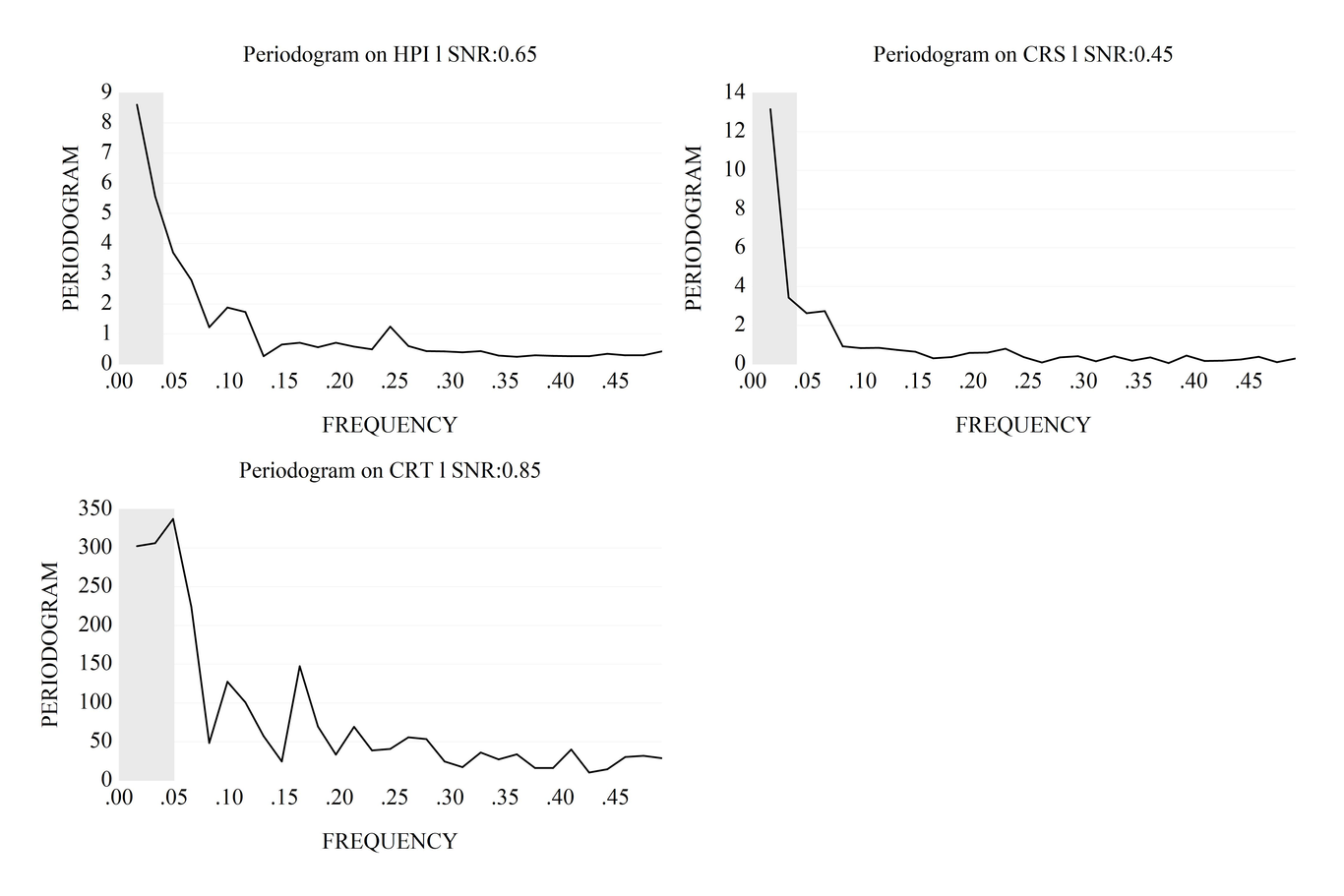 Spectrum of residential property prices, credit to private non-financial sector, credit share in the GDP in the UK Q1 2005 - Q1 2019 Source: Authors’ calculationFigure 1 shows spectrum for the three financial series - HPI = Residential property prices selected, CRS = Credit to Private non-financial sector from all sectors at Market value - Percentage of GDP, CRT = Credit to Private non-financial sector from all sectors at Market value - US dollar in the UK. The shaded area shows deterministic cycles between 0.016 and 0.032 frequencies (cycle/time unit) corresponding to 61 and 31 quarters or 15 and 8 years period.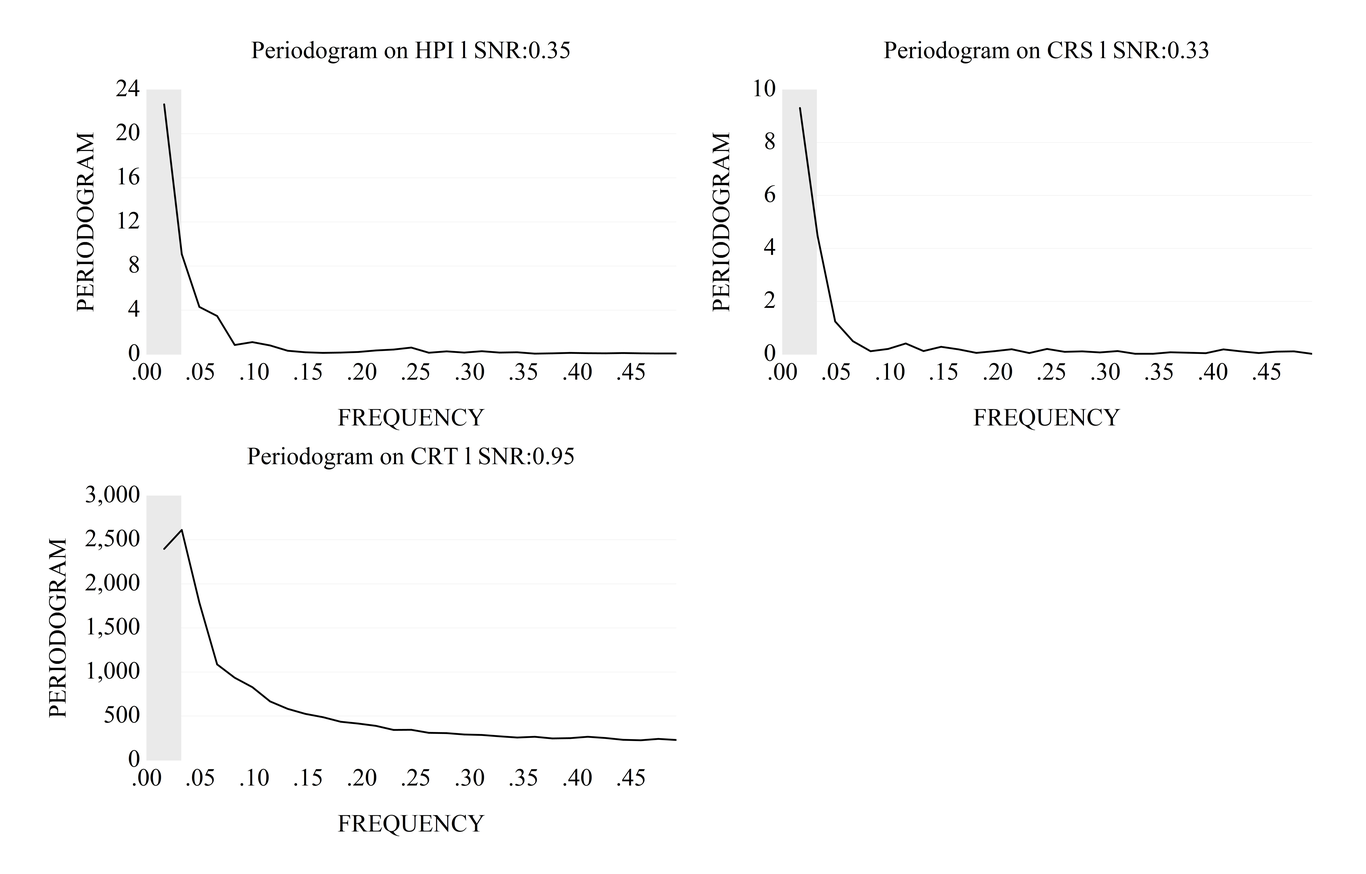 Spectrum of residential property prices, credit to private non-financial sector, credit share in the GDP in the USA Q1 2005 - Q1 2019  Source: Authors’ calculationFigure 2 confirms the results we find for the UK. In the United States, all three financial series show the same behaviour as in the UK. As we can see from the figure 2, the grey area shows the statistically significant component cycles which correspond to 8 and 15 years for the residential property prices, credit to private non-financial sectors and credit share in the GDP.  Outside the area between 0.016 and 0.032 frequencies (cycle/time unit) corresponding to 61 and 31 quarters or 15 and 8 years period, we did not isolate important deterministic cycles. 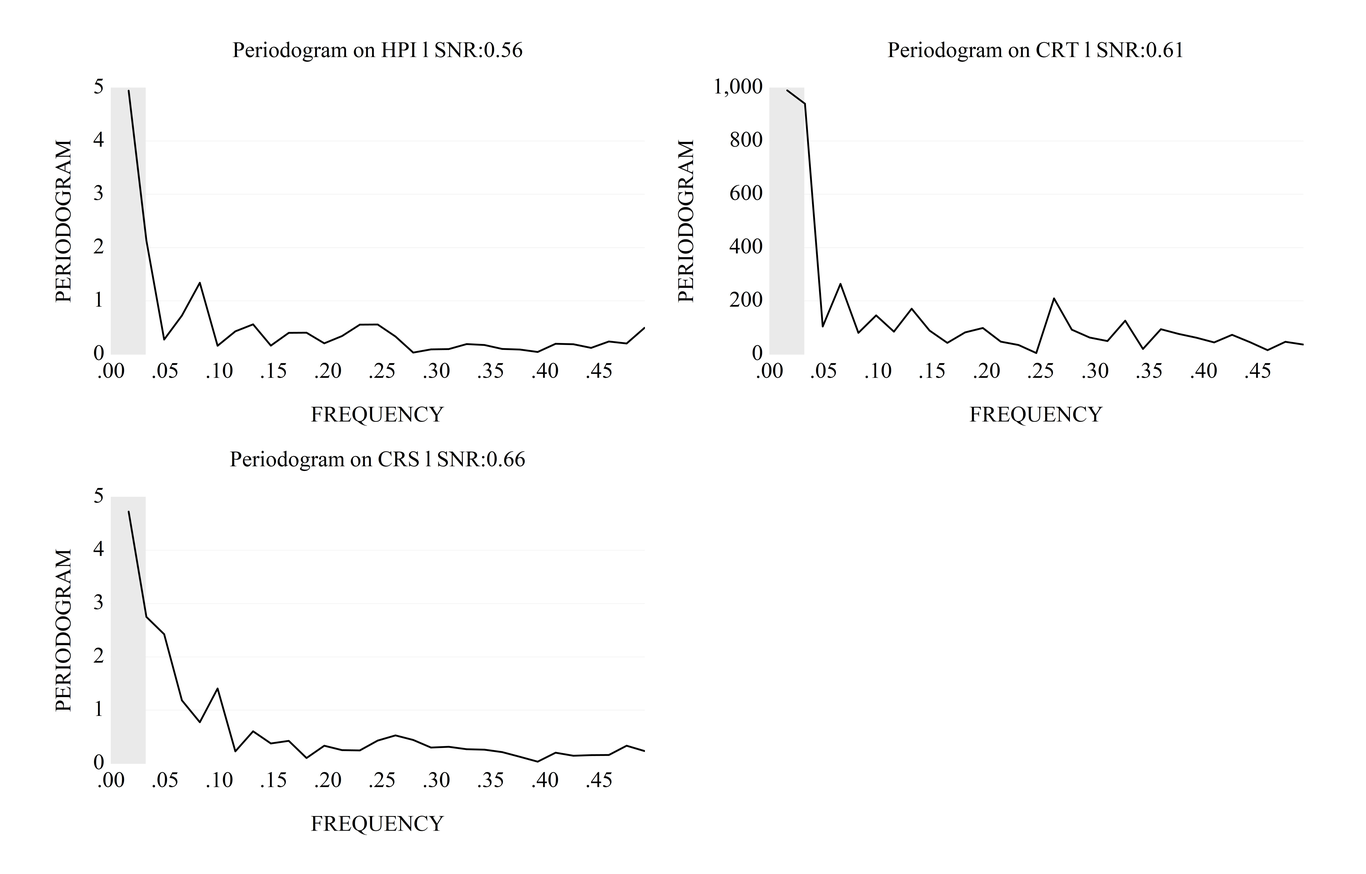 This is a Spectrum of residential property prices, credit to private non-financial sector, credit share in the GDP in Japan Q1 2005 - Q1 2019 caption Figure 3 shows more variability in the housing and financial markets in Japan. Although we can observe several possible deterministic cycles in the housing and financial markets in Japan statistical tests shows statistically significant cycles in the financial series are present within 8 and 15 years. Thus, results for Japan are in line with the one we observe for the UK and the US. F test, Fisher test and Whittle test confirm the statistical significance of the deterministic cycles between 8 to 15 years. 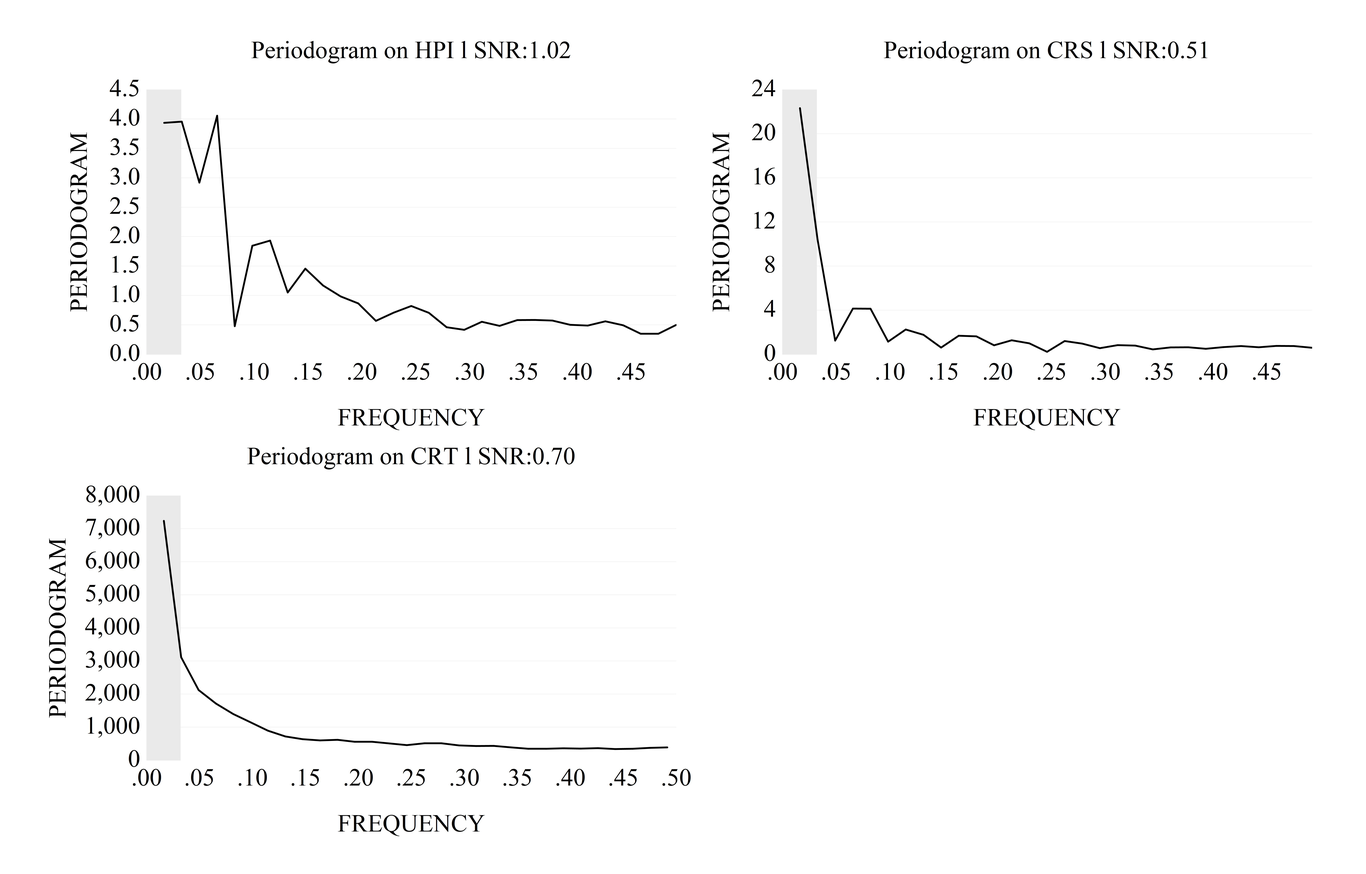 This is a Spectrum of residential property prices, credit to private non-financial sector, credit share in the GDP in China Q1 2005 - Q1 2019  Volatility on the housing and financial markets in China is more similar to the dynamics we find in Japan. Large volatility, as expected to be present, is visible on the housing market in China. Such price dynamics on the housing market is expected as a consequence of the changes in the Hukou system (policy regulated migration from the countryside to the cities) having a direct influence on the demand for housing in China. Housing demand dynamics is reflected in the credit demand (mortgage loans) that is observed in figure 4 (graph on the right). Cyclical fluctuations both for housing prices and credit to the private non-financial sector is statistically significant for the cycle period between 8 to 15 years. The cyclical fluctuation on the credit market (% share in the GDP) after testing for deterministic cycles also exhibits an 8 to 15 years pattern with smaller volatility in comparison to the volatility on the housing market and credit to a private non-financial sector (volume). Deterministic cycle test results validate the results of the previous studies on financial cycles finding a cyclical pattern in the financial time series ranging from 8 to 15 years on average for the UK, USA, Japan and China. After the financial cycles identification by the means of spectral analysis, we proceed by testing if Big data can help to improve the financial cycles forecasting.Using Financial Big Data for Improving Financial Cycles Forecasting AccuracyTo test the hypothesis that financial big data improve financial cycles forecasting we proceed in several steps. First by the means of the singular spectrum analysis (SSA) of the form (Vautard et al. 1992: 95–126)(5)wherecij = lag covariance matrixN = number of data points in time seriesi,j = time indicest = continuous time t ∈ Rx(t) = observed time series.using data on housing prices and credits we isolate financial cycles for the UK, USA, Japan and China. Following on the isolate (SSA) components, we apply a linear recurrent formula for the purpose of (SSA) forecasting. As a final outcome, we get an R-forecasting (SSA forecasting method) for residential property prices, credit to the private non-financial sector, credit share in the GDP over the eight quarters (2017Q2 2019Q1).To check if financial big data can help in raising the financial cycles forecasting efficiency, we apply(MSSA) of the form (Ghil et al. 2002) on residential property prices, credit to private non-financial sector, credit share in the GDP:
(6)wherecij = lag covariance matrixcl,lj =lag cross-covariance matrixN = number of data points in a time seriesi,j = indices of timet = continuous time t ∈ Rx(t) = L-channel vector time series.As in the case of (SSA), using the R-forecasting (MSSA forecasting method) we now get the (MSSA) forecasting results (forecasting including financial big data) for the residential property prices, credit to private non-financial sector, credit share in the GDP over the period 2017Q2 - 2019Q1. To test the improved accuracy (better forecasting results) we obtain when using financial big data we use the Diebold - Mariano test (Diebold et al. 1995; Diebold 2015) of the form: (7)where   = sample means loss differential= consistent estimate of standard deviation.Diebold - Mariano test results confirm our hypothesis that financial big data improve forecasting accuracy for financial cycles (see table 1 for the UK). Forecast Accuracy for the SSA, MSSA for Financial Series in the UK 2017Q2 - 2019Q1 From the table 1, we can see that various measures for forecast accuracy, (RMSE - root mean square error), (MAE - mean square error), (MAPE - mean absolute percentage error), (SMAPE - symmetric mean absolute percentage error) for the financial series in the UK from 2017Q2 to 2019Q1. The scores from table 1 show that the (MSSA) forecasts (including financial big data) are superior to the (SSA) forecasts (not including financial big data). We can observe that forecasts we obtain using (MSSA) for the period 2017Q2 - 2019Q1 (out of the sample forecasts since we use a sample for the forecasting accuracy comparison from 2004Q1 to 2017Q1) for the residential property prices, credit to private non-financial sector, credit share in the GDP in the UK are far superior to the one we obtain using (SSA). Taking into account financial big data improves forecasting accuracy for financial series in the UK. Similar results we observe in the case of the USA (see table 2). Forecast Accuracy for the SSA, MSSA for Financial Series in the USA 2017Q2 - 2019Q1 As table 2 shows, forecast accuracy scores for residential property prices show (MSSA using financial big data) significantly increase. A significant increase in the forecast accuracy of (MSSA) also is present for the credit to private non-financial sector time-series data. Still statistically significant but with lower forecast accuracy in relation to the (MSSA) forecasts for the residential property prices and credit to the private non-financial sector is the forecast accuracy for the credit share in the GDP. We can conclude that statistical tests for forecast accuracy show financial time series (financial cycle components) can be better forecast when using financial big data in the USA.
For Japan (see table 3), we can also observe that forecast accuracy for the financial cycle components increase if we use financial big data in the forecast process. Statistical test (forecast accuracy scores) show that we can make more accurate forecasts for residential property prices in Japan using financial big data. The same holds for the credit to private non-financial sector time series data with accuracy scores in favor of using (MSSA) for forecasting. We can notice a significant increase in the forecast accuracy for the credit share in the GDP time series data with residual errors being 2 to 3 times lower if we use financial big data and (MSSA) for forecasting. Forecast Accuracy for the SSA, MSSA for Financial Series in Japan 2017Q2 - 2019Q1 Table 4 show forecast accuracy scores for the (SSA) and (MSSA) in forecasting financial cycle components in China. Forecast Accuracy for the SSA, MSSA for Financial Series in China 2017Q2 - 2019Q1 Forecast accuracy for residential property prices in China improves significantly when we use financial big data for forecasting in relation to the results we obtain without these data. We can see from table 4 that all forecast accuracy scores prove the validity of this statement. For the credit to private non-financial sector time series forecast accuracy when using financial big data improves as well (on a smaller scale when compared to the forecast accuracy for the residential property prices). The same result holds for the credit share in the GDP series with forecast accuracy using financial big data (MSSA) outperform the forecast produces by (SSA) without financial big data. Forecast accuracy tests and scores show on the sample for the UK, USA, Japan and China (four growth potential economies quite different in structure and size) that financial big data can significantly improve forecasting of the financial cycle components (residential property prices, credit to private non-financial sector and credit share in the GDP). ConclusionThis study has demonstrated that using financial big data significantly improve the forecast accuracy for financial cycle components (residential property prices, credit to private non-financial sector and credit share in the GDP). The forecast test results show on the data for the UK, USA, Japan and China that inclusion of the financial big data significantly (on the level from 30% to four times) improves forecast accuracy for financial cycle components. This is the first study to examine the role of the financial big data in the study of financial cycles. Inclusion of the financial big data in the various model (time series, frequency domain, turning point, multiple cycles) aiming at measuring the exact length of financial cycles. Such a knowledge (financial big data) will help to better understand the mechanism behind financial cycles, methods and tools for their monitoring and forecasting. Policymakers and central banks motivated to mitigate the risks of the financial cycles will find this knowledge useful in building new models for financial cycles detection and forecasting. The lack of studies using financial big data for measuring and forecasting financial cycles may indicate that policymakers, practitioners and academics do not find the link between financial big data and financial cycles important or promising. Another plausible explanation is that financial big data from their point of view serve the purpose of forecasting financial conditions (Subrahmanyam 2019), market portfolio selection (Fan et al. 2012: 412–428), equity prices forecasting, mitigating risks and volatility on the financial markets. Although all these issues are important for financial studies (Alessi et al. 2009), no previous study on the link between financial cycles and big data exists. Our analysis suggests research on financial cycles can be significantly improved if the financial big data are used in the research. The Diebold - Mariano test result confirms the validity of the hypothesis that financial big data are important for measurement and forecasting of the financial cycles. Our findings bring important insight to the policymakers and financial practitioners and academic community as well as interested in monitoring and studying the nature and consequence of the financial cycles and their role in financial crisis and thus business cycles. An important strength of our study is that we use several financial big data (supporting the research of (TETLOCK 2007: 1139–1168) for a sample of four countries reporting several forecast accuracy scores and Diebold-Mariano test results. However, since financial big data are not available in a long time series form, we use a limited-time series sample. Furthermore, research results should be validated for a larger sample of countries that could bring additional insight into the research question. In our sample, all forecast accuracy statistics and Diebold-Mariano test results put forward a single, statistically validated conclusion - financial big data are an important element for studying financial cycles. We encourage further research to clearly distinguish whether financial cycles research is based on financial big data; identify the most important sources of such data (statistical robustness), and become familiar with developing new study models on financial cycles using financial big data. ReferencesAlessi L., Barigozzi M., Capasso M., Others 2009. Forecasting large datasets with conditionally heteroskedastic dynamic common factors, European Central Bank Working Paper 1115.Altissimo F., Cristadoro R., Forni M., Lippi M., Veronese G. 2010. New Eurocoin: Tracking economic growth in real time, Review of Economics and Statistics. DOI: 10.1162/REST_a_00045 .Bartlett M.S. 1954. A note on the multiplying factors for various $ 2 approximations, Journal of the Royal Statistical Society. Series B (Methodological): 296–298.Bańbura M., Modugno M. 2014. Maximum likelihood estimation of factor models on datasets with arbitrary pattern of missing data, Journal of Applied Econometrics. DOI: 10.1002/jae.2306 .Borio C., Drehmann M. 2011. Financial Instability and Macroeconomics: Bridging the Gulf, : 237–268. DOI: 10.1142/9789814322096_0017 .Choi H., Varian H. 2012. Predicting the Present with Google Trends, Economic Record. DOI: 10.1111/j.1475-4932.2012.00809.x .Chordia T., Green T.C., Kottimukkalur B. 2018. Rent Seeking by Low-Latency Traders: Evidence from Trading on Macroeconomic Announcements, The Review of Financial Studies 31(12): 4650–4687. DOI: 10.1093/rfs/hhy025 .Diebold F.X. 2015. Comparing Predictive Accuracy, Twenty Years Later: A Personal Perspective on the Use and Abuse of Diebold–Mariano Tests, Journal of Business and Economic Statistics. DOI: 10.1080/07350015.2014.983236 .Diebold F.X., Mariano R.S. 1995. Comparing predictive accuracy, Journal of Business and Economic Statistics. DOI: 10.1080/07350015.1995.10524599 .Drehmann M., Borio C., Tsatsaronis K. 2012. Characterising the Financial Cycle: Don’t Lose Sight of the Medium Term!, BIS Working Papers (380): 1–38. DOI: DOI: .Drehmann M., Borio C., Tsatsaronis K. 2013. Can We Identify the Financial Cycle? In World Scientific Studies in International Economics. WORLD SCIENTIFIC. DOI: 10.1142/9789814449922_0007 .Fan J., Li Y., Yu K. 2012. Vast Volatility Matrix Estimation Using High-Frequency Data for Portfolio Selection, Journal of the American Statistical Association 107(497): 412–428. DOI: 10.1080/01621459.2012.656041 .Fisher R.A. 1929. Tests of significance in harmonic analysis, Proceedings of the Royal Society of London. Series A, Containing Papers of a Mathematical and Physical Character 125(796): 54–59.Ghil M., et al. 2002. Advanced spectral methods for climatic time series, Reviews of Geophysics. DOI: 10.1029/2000RG000092 .Gupta R., Kabundi A., Miller S.M., Uwilingiye J. 2014. Using large data sets to forecast sectoral employment, Statistical Methods & Applications 23(2): 229–264.Hassani H., Silva E.S. 2015. Forecasting with Big Data: A Review, Annals of Data Science. DOI: 10.1007/s40745-015-0029-9 .Hiebert P., Klaus B., Peltonen T.A., Schüler Y.S., Welz P. 2014. Capturing the financial cycle in euro area countries, ECB Financial Stability Review (November): 109–117Prieiga per internetą: http://www.group30.org/images/PDF/Macroprudential{_}Report{_}Final.pdf.Huang J. 2018. The customer knows best: The investment value of consumer opinions, Journal of Financial Economics 128(1): 164–182. DOI: 10.1016/j.jfineco.2018.02.001 .Keynes J.M. 1936. The general theory of employment, interest and moneyLondon : Macmillan, 1936.Prieiga per internetą: https://search.library.wisc.edu/catalog/999623618402121.Milburn O. 2007. The book of the young master of accountancy: An ancient Chinese economics text, Journal of the Economic and Social History of the Orient. DOI: 10.1163/156852007780324002 .Minsky H.P. 1963. Can ’it’ happen aggain? In D. Carson, ed. Banking and Monetary Studies. , Illinois: Homewood.Minsky H.P. 1975. John Maynard Keynes, New York: Columbia University Press.Phillips A.W. 1962. Employment, Inflation and Growth, Economica. DOI: 10.1111/j.1468-0335.1962.tb00001.x .Ronderos N. 2014. Spectral Analysis using EViewsPrieiga per internetą: https://www.eviews.com/Addins/SpectralAnalysis.aipz.Rünstler G., Vlekke M. 2018. Business and Financial Cycles : an Unobserved Components Models Perspective, Journal of Applied Econometrics 33(2): 212–226.Schumpeter J.A. 1939. Business Cycles: A Theoretical, Historical, and Statistical Analysis of the Capitalist Process First, New York: McGraw-Hill.Schüler Y.S., Hiebert P.P., Peltonen T.A. 2015. Characterising the financial cycle: a multivariate and time-varying approach, ECB Working Paper Series.Silver N. 2012. The Signal and the Noise: Why So Many Predictions Fail-but Some Don’tPenguin Publishing Group.Prieiga per internetą: https://books.google.hr/books?id=SI-VqAT4{_}hYC.Skare M., Rochon M.P. 2019. Multi-channel Singular-Spectrum Analysis (MSSA) of Financial Cycles in Ten Developed Economies 1970-2018, Journal of Business Research Forthcoming.Strohsal T., Proaño C.R., Wolters J. 2019. Characterizing the financial cycle: Evidence from a frequency domain analysis, Journal of Banking and Finance 49(0). DOI: 10.1016/j.jbankfin.2019.06.010 .Strohsal T., Proaño C.R., Wolters J. 2019. Characterizing the financial cycle: Evidence from a frequency domain analysis, Journal of Banking and Finance. DOI: 10.1016/j.jbankfin.2019.06.010 .Subrahmanyam A. 2019. Big Data in Finance: Evidence and Challenges, Borsa Istanbul Review.TETLOCK P.A.U.L.C. 2007. Giving Content to Investor Sentiment: The Role of Media in the Stock Market, The Journal of Finance 62(3): 1139–1168. DOI: 10.1111/j.1540-6261.2007.01232.x .Tetlock P.C., Saar-Tsechansky M., Macskassy S. 2008. More Than Words: Quantifying Language to Measure Firms’ Fundamentals, Journal of Finance. DOI: 10.1111/j.1540-6261.2008.01362.x .Tissot B. 2019. Financial big data and policy work: opportunities and challenges, : 1–21. DOI: 10.2785/093952 .Vautard R., Yiou P., Ghil M. 1992. Singular-spectrum analysis: A toolkit for short, noisy chaotic signals, Physica D: Nonlinear Phenomena 58(1-4): 95–126. DOI: 10.1016/0167-2789(92)90103-T .Whittle P. 1952. Tests of Fit in Time Series, Biometrika 39(3/4): 309. DOI: 10.2307/2334027 .Wibisono O., Ari H.D., Widjanarti A., Zulen A.A., Tissot B. 2019. The use of big data analytics and artificial intelligence in central banking In Proceedings of the IFC – Bank Indonesia International Workshop and Seminar in Bali on 23-26 July 2018. Irving Fisher Committee on Central Bank Statistics.William Wei W.S. 1994. Time Series Analysis. Univariate and Multivariate Methods, Ed. Addison Wesley, California, Redwood.RMSEMAEMAPESMAPESSA0.330.2827.5833.41MSSA0.290.2523.9828.38Residential property pricesSSA0.370.2633.4336.09MSSA0.30.225.6126.9Credit to private non-financial sectorSSA0.440.39289.35164.75MSSA0.330.27239.18145.67Credit share in the GDPRMSEMAEMAPESMAPESSA0.160.1426.2231.03MSSA0.10.0817.8518.47Residential property pricesSSA0.460.3860.29101.11MSSA0.340.2946.1967.66Credit to private non-financial sectorSSA0.290.2514.8115.2MSSA0.250.2213.6313.42Credit share in the GDPRMSEMAEMAPESMAPESSA0.380.2859.7734.64MSSA0.320.2454.0131.7Residential property pricesSSA0.40.3452.1874.63MSSA0.30.26114.0252.45Credit to private non-financial sectorSSA0.730.66256.54160.17MSSA0.260.2474.18104.32Credit share in the GDPRMSEMAEMAPESMAPESSA1.511.264.79111.03MSSA0.810.739.6251.4Residential property pricesSSA0.610.5331.0333.03MSSA0.460.4428.3526.27Credit to private non-financial sectorSSA0.250.1912.0111.42MSSA0.240.1812.0511.04Credit share in the GDP